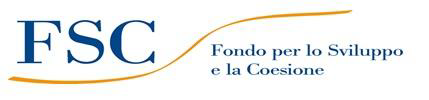 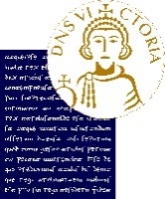 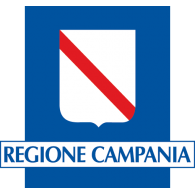 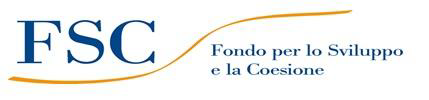 Allegato CSELEZIONE PER TITOLI PER IL CONFERIMENTO DI N. 5 INCARICHI di lavoro autonomo individuale NELL’AMBITO DEL PROGETTO VALID A VALERE SULLE RISORSE DEL FSC - OBIETTIVO DI SERVIZIO ISTRUZIONE – AZIONE 1 - CODICE UFFICIO (CU) 14 - CODICE UNICO DI PROGETTO (CUP) B34F17010830001DICHIARAZIONE SOSTITUTIVA DI ATTO DI NOTORIETA'Articolo 47 del Decreto Presidente della Repubblica del 28 dicembre 2000 n 445__L__sottoscritt__________________________________________________________________nat _  a __________________________________provincia di _______________________(____) il ___________________________ residente a _________________________provincia di (____) Via/Piazza ___________________________________________________________n. ________Consapevole delle responsabilità penali previste dagli articoli 75 e 76 del Decreto Presidente della Repubblica del 28 dicembre 2000 n. 445 per le ipotesi di falsità in atti e dichiarazioni mendaci, DICHIARAChe i seguenti titoli e/o le seguenti pubblicazioni, allegate alla presente dichiarazione sono conformi all’originale:________________________________________________________________________________________________________________________________________________________________________________________________________________________________________________________________________________________________________________________Il sottoscritto dichiara, altresì, che per le suddette pubblicazioni sono stati assolti gli obblighi di legge relativi al deposito legale nelle forme previste dal Decreto Luogotenenziale del 31 agosto 1945, n. 660, come modificato ed integrato dalla Legge del 15 aprile 2004, n. 106, e dal Decreto del Presidente della Repubblica del 3 maggio 2006, n.252.Data _____________                                                                                                     _l_ Dichiarante                                                                                                                                  ___________________Esente da autentica di firma